 CONFERENCE OF SPEAKERS OF THE EU PARLIAMENTS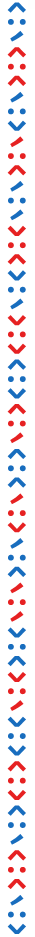 23 – 24 APRIL 2017, BRATISLAVAREGISTRATION FORMPlease fill out in (in CAPITAL LETTERS) and return one form per each participant by 26 MARCH 2017 to:THE CHANCELLERY OF THE NATIONAL COUNCIL OF THE SLOVAK REPUBLICE-mail: registrations@nrsr.sk / Phone: +421 2 5972 23 00 Family name:Family name:First name:First name: Mr.             Mrs.Nationality: 	Date of birth:ID/Passport:Country:Country:Parliament/Chamber/Organisation:Parliament/Chamber/Organisation:Address:Address:Position/Role:Position/Role:Position in Delegation:     Head      MP      Secretary General      Official       Ambassador    Interpreter       OtherPosition in Delegation:     Head      MP      Secretary General      Official       Ambassador    Interpreter       OtherPhone:	E-mail: Contact person:Contact person:Phone:E-mail:Arrival (date – time, airport/border crossing):Departure (date – time, airport/border crossing):Accommodation (hotel to be booked individually):Accommodation (hotel to be booked individually):Request for additional interpretation booth (upon first come first served system):       YES             NO   Request for additional interpretation booth (upon first come first served system):       YES             NO   Will attend dinner on 23 April 2017:       YES                           NOWill attend dinner on 23 April 2017:       YES                           NOWill attend lunch on 24 April 2017:        YES                           NOWill attend lunch on 24 April 2017:        YES                           NODietary restrictions / food allergies:   Dietary restrictions / food allergies:   Other important requirements:Other important requirements:   I agree to the processing of my personal data as listed in this form   I agree to the processing of my personal data as listed in this formPhoto to be attached:Please be advised that the hotel bookings should be made directly with the hotel no later than 26 March 2017 in order to ensure availability of rooms at agreed preferential rate.